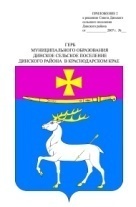 АДМИНИСТРАЦИЯ ДИНСКОГО СЕЛЬСКОГО ПОСЕЛЕНИЯДИНСКОГО РАЙОНАПОСТАНОВЛЕНИЕот 10.04.2018		                                  					  № 143станица ДинскаяО завершении отопительного периода 2017-2018 годы для жилых и иных зданий на территории Динского сельского поселения Динского района            В соответствии с Постановлением Правительства Российской Федерации от 06 мая 2011 года № 354 «О предоставлении коммунальных услуг собственникам и пользователям помещений в многоквартирных домах и жилых домов», Приказом Госстроя Российской Федерации от 06 сентября 2000 года № 203 «Об утверждении Организационно-методических рекомендаций по подготовке к проведению отопительного периода и повышению надежности систем коммунального теплоснабжения в городах и населенных пунктах Российской Федерации», и в связи с устойчивым повышением среднесуточной температуры наружного воздуха,                              п о с т а н о в л я ю:1. Установить в Динском сельском поселении Динского района срок завершения отопительного периода 2017-2018 годы для жилых и иных зданий 13 апреля 2018 года.2. Рекомендовать теплоснабжающим, жилищно-эксплуатационным предприятиям и учреждениям всех форм собственности прекратить подачу теплоносителя на отопление жилых, административных, производственных и иных зданий.            3.Отделу по вопросам ЖКХ, транспорта и связи администрации Динского сельского поселения Динского района (Шашко) опубликовать настоящее постановление в районной газете «Трибуна» и на официальном сайте администрации Динского сельского поселения Динского района –www.dinskoeposelenie.ru.4. Контроль за выполнением настоящего постановления оставляю за собой.5. Настоящее постановление вступает в силу со дня его опубликования. 
Исполняющий обязанности главы Динского сельского поселения						         В.А.Литвинов       